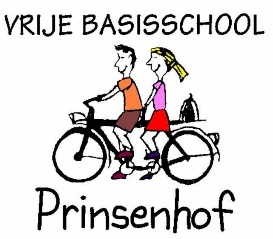 Prinsenstraat 17 – 19      1850 GrimbergenT. 02 270 94 80     secretariaat@vbs-prinsenhof.bewww.vbs-prinsenhof.beKALENDER VAN VAKANTIEDAGEN  SCHOOLJAAR 2022–2023- Maandag 3 oktober 2022 : facultatieve verlofdag (opvang op school)- Woensdag 19 oktober 2022 : pedagogische studiedag (opvang op school)- Herfstvakantie : van maandag 31 oktober tot en met zondag 6 november 2022
(opvang op school : ma 31/10 - opvang gemeente : do 03/11, vr 04/11)	- Vrijdag 11 november 2022 : Wapenstilstand (geen opvang op school)-	Woensdag 7 december 2022 : pedagogische studiedag (opvang op school)- Kerstvakantie : van maandag 26 december 2022 tot en met zondag 8 januari 2023
(opvang gemeente : di 03/01, woe 04/01 – geen opvang op school) -	Woensdag 8 februari 2023 : pedagogische studiedag (opvang op school)- Krokusvakantie : van maandag 20 februari tot en met zondag 26 februari 2023
(opvang gemeente : ma 20/02, di 21/02 - opvang op school :	 woe 22/02, do 23/02, vr 24/02)- Vrijdag 10 maart 2023 : facultatieve verlofdag (opvang op school)- Paasvakantie : van maandag 3 april tot en met zondag 16 april 2023
(Opvang Piereman)- Maandag 1 mei 2023 : Dag van de Arbeid (geen opvang)- Donderdag 18 mei 2023 : O.-L.-H.-Hemelvaart- Vrijdag 19 mei 2023 : vrije dag (geen opvang)- Maandag 29 mei 2023 : Pinkstermaandag- Vrijdag 16 juni 2023 : pedagogische studiedag (opvang op school)- Vrijdag 30 juni 2023 eindigen de lessen om 12.20 u. (opvang op school tot 17.00 u.)De zomervakantie vangt aan op zaterdag 1 juli 2023